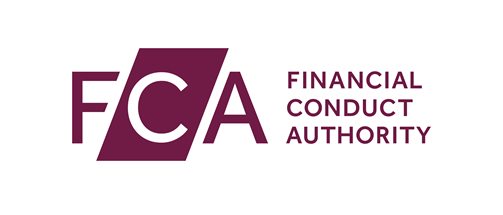 Securitisation Repository: Application to withdraw registrationLegal name of Securitisation RepositoryFirm reference number (FRN – should be 6 or 7 digits and can be found on the FS Register)Before completing this form for withdrawal of registration, you may find it helpful to discuss it with your usual supervisory contact at the FCA. You should ensure that you include all relevant information and the declaration page in the submitted form.  If not, processing may be delayed while we seek the outstanding information and/or confirmation.  Ultimately, we may refuse your application if you do not provide the outstanding information and/or confirmation.To enable us to process this application you should have taken the appropriate steps and be able to answer YES to each question belowIf you are not able to answer YES to all the questions above, please contact SRsupervision@fca.org.uk  to discuss this withdrawal of registration. 2.1		Contact person at the applicant firm for this application	2.2	Principal place of business of applicant firm	2.3	Does the applicant firm have a head office?	No	Yes, it is the same as address given in Question 2.2	Yes, it is different from the address given in Question 2.24 Give details below	2.4	Is the applicant firm an incorporated company?	No	Yes4Is the registered office address the same as the address given in Question 2.2 or Question 2.3?Yes, it is the same address given in Question 2.2 (principal place of business)Yes, it is the same address given in Question 2.3 (head office)No4Give details below	3.1	When did the applicant firm cease to provide its repository services from (dd/mm/yyyy)		OR 	3.2	What are the applicant firm’s reason(s) for submitting this form? (tick as appropriate) Adverse market conditions 4Continue to Section 5 Provided no securitisation repository services for at least the preceding 6 months (Business still trading) 4Continue to Section 5 Provided no securitisation repository services for at least the preceding 6 months (Business ceased to trade) 4Continue to Section 5 Applicant firm merging with another SR 4Continue to Section 4 SR services never provided since obtaining registration 4Continue to Section 5	 Other 4You must provide details below and continue to Section 5If the applicant firm’s business is to be merged with more than one SR, please copy this page and complete for each SR, and attach to this application.4.1		Details of SR the applicant firm is merging with SR nameFRN (if the firm is not authorised or registered you must provide a date when you expect it to become authorised or registered) Date you expect the SR to become authorised or registered (dd/mm/yyyy)		Principal place of business of the TR		Does the TR have a head office?	No	Yes, it is the same as address given above	Yes, it is different from the address given above4 Give details below		Is the TR an incorporated company?	No	Yes4Is the registered office address the same as the address given aboveYes, it is the same address as principal place of business of TRYes, it is the same address as head office of TRNo4Give details belowName of the principal contact at the SRPhone number of the principal contact at the SREmail address of the principal contact at the SR4.2		When does the applicant firm propose to merge with this business? (dd/mm/yyyy)4.3		What provision will be made to ensure any future complaints are dealt with appropriately?DeclarationIt is a criminal offence, knowingly or recklessly, to give the FCA information that is materially false, misleading or deceptive (see sections 398 and 400 FSMA). Even if you believe or know that information has been provided to the FCA before or is in the public domain, you must disclose it clearly and fully in this form and as part of this application – you should not assume that the FCA will itself identify such information during the assessment of this application. If there is any doubt about the relevance of information, it should be included.

There will be a delay in processing the application if information is inaccurate or incomplete, and it may call into question the suitability of the candidate and/or lead to the FCA exercising their powers (including but not limited to taking disciplinary/ Enforcement action). You must notify the FCA immediately if there is a change to the information in this form and/or if inaccurate information has been provided (insofar as the FCA are reasonably likely to consider the information material).The candidate authorises the FCA to make enquiries and seek further information as it thinks appropriate to identify and verify information that it considers relevant to the assessment of this application.The candidate confirms that:
The information provided in this application is accurate and complete to the best of its knowledge and that it has read the notes to this form. The applicant firm will notify the FCA immediately if there is a material change to the information provided. 
The signatory confirms that:I have authority to make this application and provide the declarations given by the applicant, and sign this form, on behalf of the firm(s) in this application. They also confirm that a copy of this form, as submitted to the FCA, will be sent to each of those firms at the same time as submitting the form to the FCA.	Please tick here to confirm you have read and understood this declaration.1 Withdrawal - notesAre the applicant firm’s FCA fees paid and 
up-to date? Yes NoHave all data submissions which the applicant firm should have made to the FCA been completed? Yes NoCan you confirm that there are no unsatisfied or undischarged complaints against the applicant firm that have not been fully dealt with in line with your firm's complaints procedures? Yes NoHas the applicant firm ported all necessary information to another UK registered SR? Yes NoHas the applicant firm submitted a wind-down plan? Yes No 2Application contact detailsTitleFirst name(s)Last nameJob titlePrincipal place of business addressPostcodePhone number (including STD code)Fax number (including STD code)Email addressHead office addressPostcodeRegistered office addressPostcodePhone number (including STD code)Fax number (including STD code)Email address3Withdrawal details //4Transfer of business details//Principal place of business addressPostcodeHead office addressPostcodeRegistered office addressPostcode//5Declaration The application form must be signed by the person who is responsible for submitting it on behalf of the applicant firmDateName of signatoryPosition of signatorySignature